Escuela de Comercio Nº 1 “Prof. José Antonio Casas”  – Jujuy 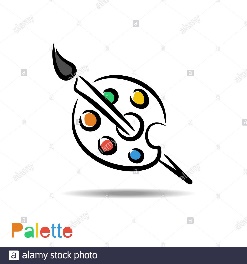 2021 - “Año del Bicentenario del Día Grande de Jujuy”TRABAJO  PRÁCTICO N°8ARTES VISUALES  -   1ros añosDocentes:  Prof.  Mariela Alvarado y Prof. Ángela Vilca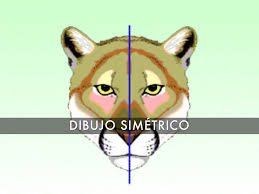 TEMA:  SIMETRÍA EN LA COMPOSICIÓN¿Qué es la simetría?La simetría es el equilibrio entre dos o más partes. La simetría transmite sensación de orden. 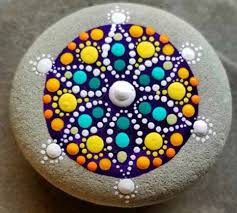 Ejemplo: Si pensamos en un circulo y después lo dividimos por la mitad, vemos que cada parte por separado es igual y por lo mismo, equilibrada, a esto se llama simetría.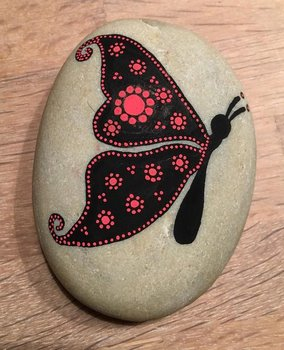 En cambio, una composición es asimétrica cuando los elementos de la imagen se reparten de modo desigual con respecto a un centro:Actividad: (Esta vez, no se trabajará en la hoja N°6 (soporte bidimensional) 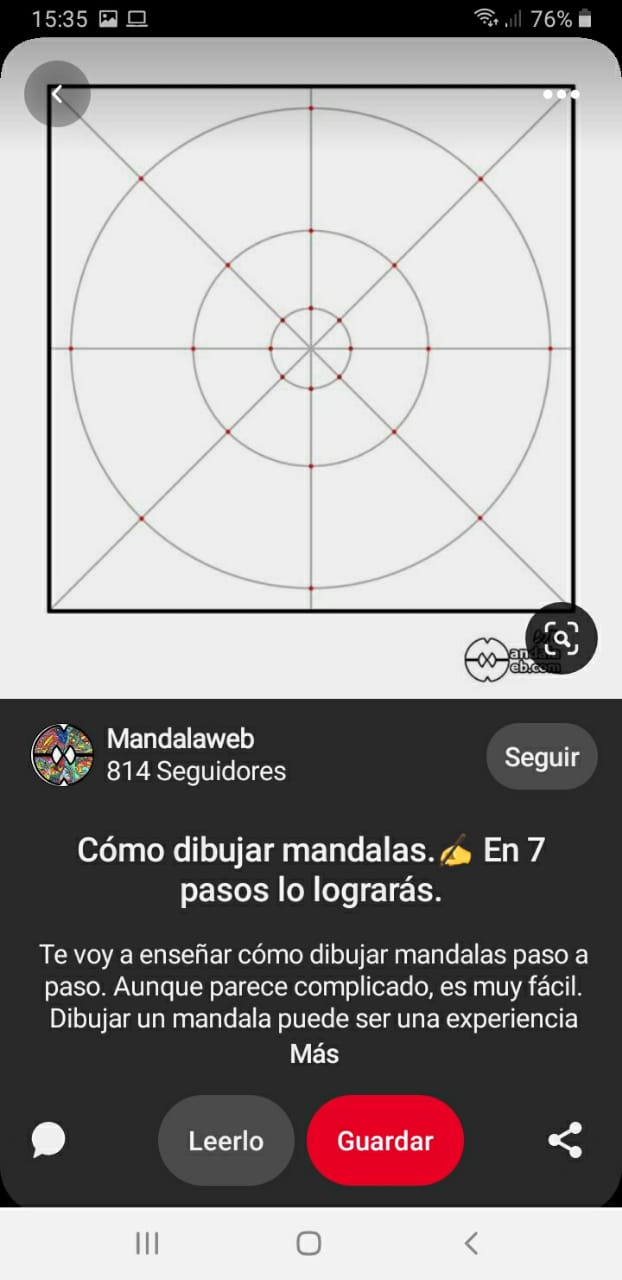                    sino sobre una piedra (soporte tridimensional).Elabora primero un ejercicio de composición para práctica, en una cartulina o afiche negro de 20 x 20 cm Marcar el centro y con un compás hacer 5 círculos internos y líneas rectas como se puede ver en el grafico (esto nos servirá para practicar)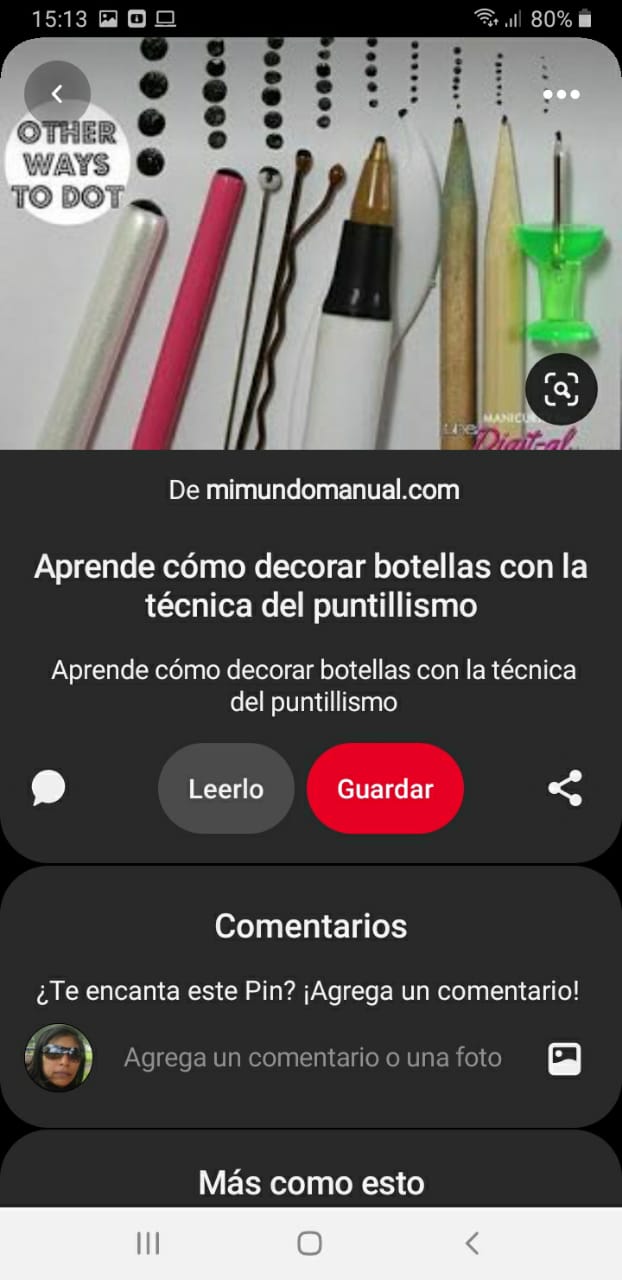 Buscar herramientas que te sirvan para marcar puntos, por ejemplo, el cabo de un pincel, la tapa de una lapicera, un hisopo, un escarbadientes, etc.Elegir 2 o 3 colores de pinturas, colócalos en un plato para comenzar a trabajar.Importante: Cargar pintura con la herramienta elegida y hacer el punto de color, volver a repetir la acción siempre recargando y haciendo un punto a la vez.Se comienza a pintar partiendo desde el centro.Una vez terminado el trabajo dejar secar bien para que no se corra la pintura.Luego de la práctica, comenzar a pintar sobre la piedra con las herramientas adecuadas y los colores libres a elección.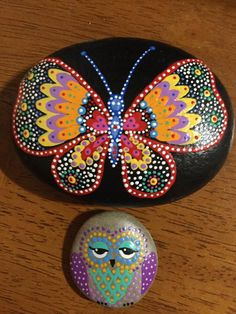 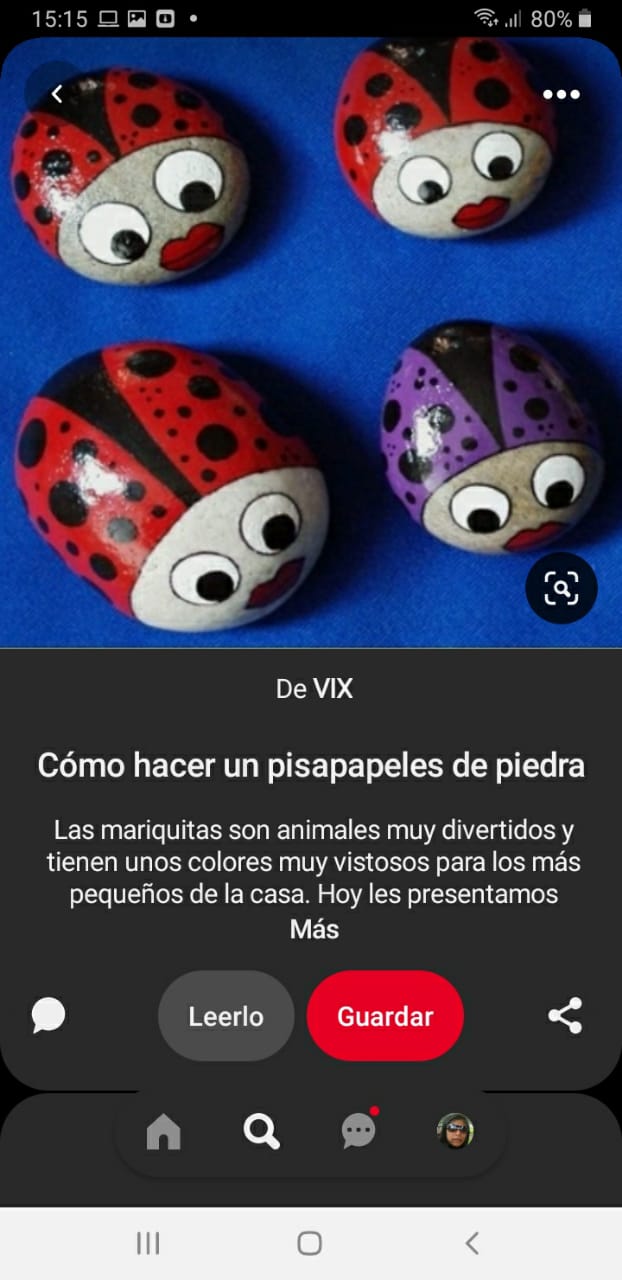 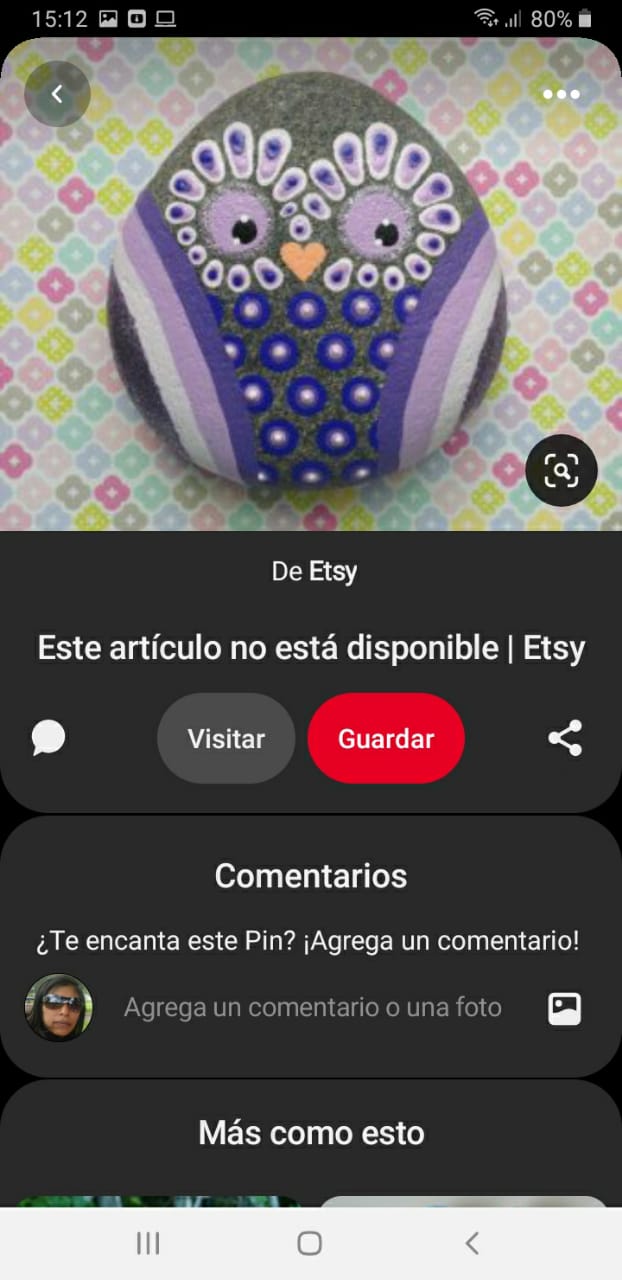 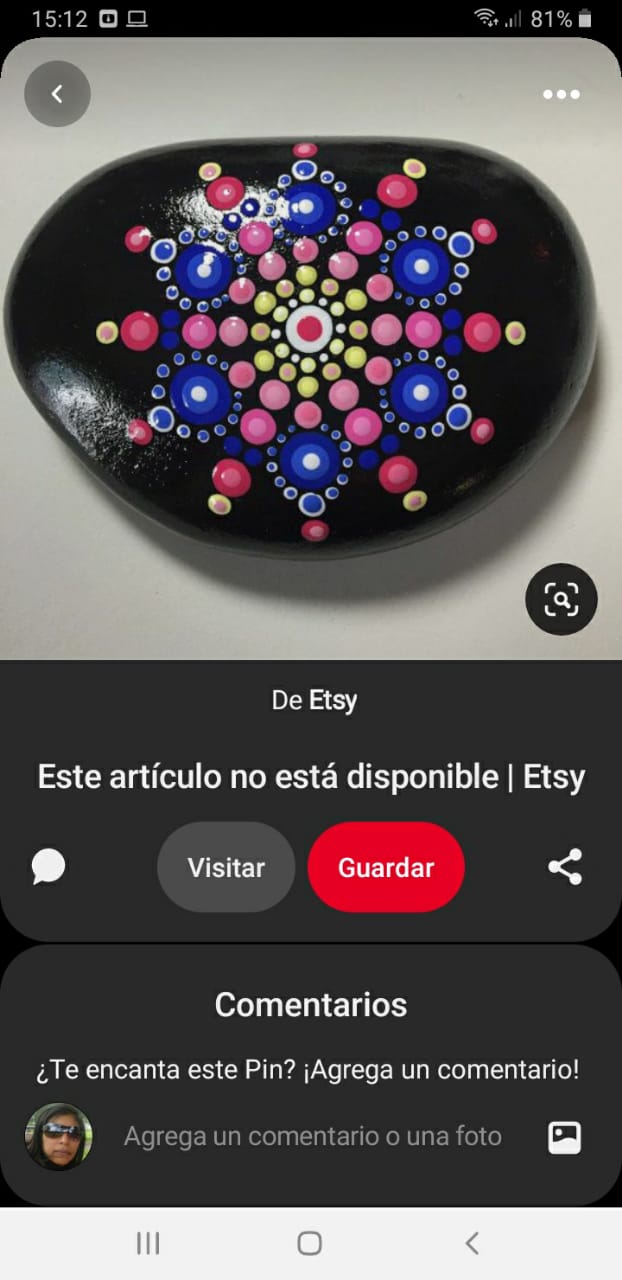 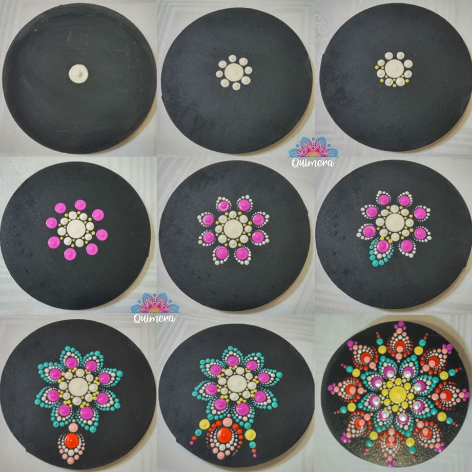 Recomendaciones:Lavar y cepillar una piedra mediana para quitar todo restos de tierra que pueda tener. Dejar secar.Darle una base Negra a toda la piedra. Realizar una segunda mano de pintura.Con lápiz marcar el centro y empezar a pintar el motivo simétricoUna vez terminado el trabajo dejar secar bien para que no se corra la pintura.Dar una mano de barniz para proteger la pintura o de plasticola blanca.